РЕШЕНИЕВ соответствии с Решением Городской Думы Петропавловск-Камчатского городского округа от 31.10.2013 № 145-нд «О наградах и почетных званиях Петропавловск-Камчатского городского округа» Городская Дума Петропавловск-Камчатского городского округаРЕШИЛА:1. Наградить Почетными грамотами Городской Думы Петропавловск-Камчатского городского округа за значительный вклад в развитие дошкольного образования на территории Петропавловск-Камчатского городского округа 
в результате добросовестного труда и высокого уровня профессионализма следующих работников муниципального бюджетного дошкольного образовательного учреждения «Детский сад № 37 комбинированного вида»: Борта Надежду Васильевну – воспитателя;Глущенко Ольгу Александровну – младшего воспитателя;Долгую Александру Александровну – специалиста по кадрам;Мингазова Ришата Фирдависовича – инструктора по физической культуре;Осадчую Екатерину Сергеевну – заведующего;Хмыльникову Оксану Ивановну – учителя-дефектолога. 2. Разместить настоящее решение на официальном сайте Городской Думы Петропавловск-Камчатского городского округа в информационно-
телекоммуникационной сети «Интернет».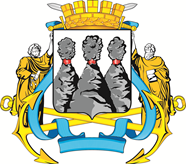 ГОРОДСКАЯ ДУМАПЕТРОПАВЛОВСК-КАМЧАТСКОГО ГОРОДСКОГО ОКРУГАот 24.08.2022 № 1254-р50-я сессияг.Петропавловск-КамчатскийО награждении Почетными грамотами Городской Думы Петропавловск-Камчатского городского округа работников муниципального бюджетного дошкольного образовательного учреждения «Детский сад № 37 комбинированного вида» Председатель Городской Думы Петропавловск-Камчатского городского округа Г.В. Монахова